BIÊN NHẬN HỒ SƠ DỰ TUYỂNI. PHẦN DO THÍ SINH ĐĂNG KÝ GHI1. Họ và tên:...............................................................................................................................2. Ngày, tháng, năm sinh:.........................	, nơi sinh:.................................................................3. Chỗ ở hiện nay:..........................................................................................................................................................................................................................................................................4. Điện thoại di động:.................................................................................................................(Yêu cầu xếp hồ sơ theo đúng thứ tự như trên)ĐƠN DỰ TUYỂN CHUYÊN KHOA CẤP 1Kính gửi: Trường Đại học Lạc Hồng;Hội đồng Tuyển sinh.Tôi tên:.......................................................................................................................................Ngày, tháng, năm sinh:...............................................................................................................Chỗ ở hiện nay:..............................................................................................................................................................................................................................................................................Nghề nghiệp:..............................................................................................................................Đơn vị công tác:.........................................................................................................................Địa chỉ cơ quan công tác:...............................................................................................................................................................................................................................................................Nay tôi làm đơn đăng ký dự tuyển chương trình Chuyên khoa cấp I năm:...............................Ngành:....................................................................tại Trường Đại học Lạc Hồng.Nếu được dự tuyển sau đại học tôi xin cam đoan: Tôi tuyệt đối chấp hành Quy chế đào tạo chuyên khoa cấp 1 của Bộ Y tế và nội quy của Trường..............., ngày ..... tháng ..... năm ........Người viết đơn(ký, ghi rõ họ tên)CỘNG HÒA XÃ HỘI CHỦ NGHĨA VIỆT NAMĐộc lập - Tự do - Hạnh phúcGIẤY GIỚI THIỆU CỦA CƠ QUANCỬ NGƯỜI DỰ TUYỂN CHUYÊN KHOA CẤP IKính gửi: - Trường Đại học Lạc Hồng;- Hội đồng tuyển sinh.Cơ quan:.....................................................................................................................................Địa chỉ:.......................................................................................................................................Đồng ý cho Ông (Bà):................................................................................................................Chức vụ:.....................................................................................................................................Đơn vị công tác:.........................................................................................................................Địa chỉ cơ quan công tác:...........................................................................................................Thâm niên công tác:...................................................................................................................Dự thi tuyển sinh chương trình Chuyên khoa cấp I ngành:.......................................................Tại Hội Đồng tuyển sinh Sau đại học và Chuyên khoa cấp I, Trường Đại học Lạc Hồng, năm: ……………………………Nếu trúng tuyển, chúng tôi sẽ sẵn sàng tạo điều kiện tốt nhất có thể để cho Ông (Bà):................................................................................................................................................................Học tập trong suốt thời gian của khóa học................, ngày ...... tháng ...... năm ..........Thủ trưởng cơ quan(ký tên, đóng dấu)CỘNG HÒA XÃ HỘI CHỦ NGHĨA VIỆT NAMĐộc lập - Tự do - Hạnh phúcLÝ LỊCH CÁ NHÂNI. LÝ LỊCH SƠ LƯỢC:- Họ và tên:.................................................................................Giới tính:................................- Ngày, tháng, năm sinh:.............................................................Nơi sinh:................................- Quê quán:.............................................Dân tộc:.......................Quốc tịch:..............................- Chức vụ, đơn vị công tác:............................................................................................................................................................................................................................................................- Chỗ ở hiện nay:............................................................................................................................................................................................................................................................................- Điện thoại cơ quan:...................................................................Fax: .......................................- Điện thoại nhà riêng:................................................................Email:.....................................II. QUÁ TRÌNH ĐÀO TẠO1. Trung học phổ thông: Tên trường:..............................................................................., tỉnh/TP:..................................2. Trung học chuyên nghiệp:- Thời gian đào tạo:....................................................................................................................- Tên trường:..............................................................................................................................- Ngành học:...............................................................................................................................3. Đại học:3.1. Bằng đại học thứ nhất:- Thời gian đào tạo:....................................................................................................................- Tên trường:..............................................................................................................................- Ngành học:...............................................................................................................................3.2. Bằng đại học thứ hai:- Thời gian đào tạo:....................................................................................................................- Tên trường:..............................................................................................................................- Ngành học:...............................................................................................................................4. Thạc sĩ:- Hệ đào tạo:........................................................................Thời gian đào tạo:..........................- Tên trường:..............................................................................................................................- Ngành học:...............................................................................................................................5. Trình độ ngoại ngữ: Tiếng (Anh, Pháp, Nhật, Hàn, Trung,…) ..................................................................................Trình độ:.....................................................................................................................................III. QUÁ TRÌNH CÔNG TÁC CHUYÊN MÔN KỂ TỪ KHI TỐT NGHIỆP ĐẠI HỌCV. LỜI CAM ĐOANTôi xin cam đoan những lời khai trong lý lịch này là đúng sự thật, nếu có điều gì sai trái tôi xin hoàn toàn chịu trách nhiệm trước pháp luật.BẢN KHAI KINH NGHIỆM CÔNG TÁC CHUYÊN MÔNTRONG HOẠT ĐỘNG DƯỢCHọ và tên: ………………………………Ngày Sinh:…………………..Trình độ chuyên môn: …………………………………………………Thời gian có kinh nghiệm nghề nghiệp (năm, tháng): ………………Đơn vị công tác: …………………………………………………………Quá trình hoạt động chuyên môn trong lĩnh vực Dược:Tôi xin cam đoan nội dung bản khai này đúng sự thật, nếu sai tôi hoàn toàn chịu trách nhiệm.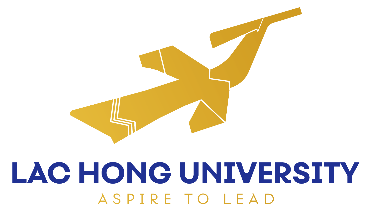 CỘNG HÒA XÃ HỘI CHỦ NGHĨA VIỆT NAMĐộc lập - Tự do - Hạnh phúcII. PHẦN DO TRƯỜNG LẠC HỒNG GHIII. PHẦN DO TRƯỜNG LẠC HỒNG GHICóKhôngCóKhông1Đơn dự tuyển (mẫu)1 bản2Giấy giới thiệu của cơ quan (mẫu)1 bản3Lý lịch cá nhân (mẫu)1 bản4Bằng tốt nghiệp đại học (photo công chứng)1 bản5Bảng điểm đại học (photo công chứng)1 bản6Giấy ưu tiên (nếu có)1 bản7Ảnh 3*4 (họ tên, ngày sinh, nơi sinh)5 tấm8CCCD/CMND (photo công chứng)1 bản9Bản sao chứng chỉ hành nghề 1 bản10Giấy xác nhận thâm niên công tác1 bản11Lệ phí xét tuyển..........................Ngày ...... tháng ...... năm ..............Người nộp hồ sơTRUNG TÂM TUYỂN SINH & QUAN HỆ CÔNG CHÚNGCỘNG HÒA XÃ HỘI CHỦ NGHĨA VIỆT NAMĐộc lập - Tự do - Hạnh phúcThời gianNơi công tácCông việc đảm nhiệm................, ngày ......	tháng ......	năm ..........XÁC NHẬN CỦA CƠ QUAN    (hoặc chính quyền địa phương)	           (ký tên, đóng dấu)	Người khai(ký, ghi rõ họ tên)CỘNG HÒA XÃ HỘI CHỦ NGHĨA VIỆT NAMĐộc lập – Tự do – Hạnh Phúc                                                            ……….., ngày …….. tháng …… năm 2023STTThời gian công tác(từ tnăm đến tháng năm)Đơn vị công tác/hoạt động độc lập (Ghi rõ tên đơn vị, số điện thoại liên hệ)Nội dung hoạt Công việc(ghi rõ lĩnh vực hoạt động, chức danh)Ghi chú1234Xác nhận của Cơ quan, Tổ chức quản lý trực tiếp NGƯỜI KHAI
(Ký và ghi rõ họ, tên)